Please Note: This is a required form to gain access to the PeopleSoft system, and must be requested by the employee’s manager. No employee may request access for themselves. For transferring employees, a separate form must be completed from the Campus and/or Department transferring FROM and TO in order to modify access in both areas. This request must be made in advance of the Effective Date of the personnel action.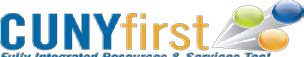 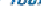 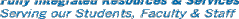 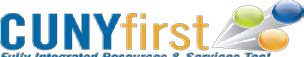 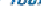 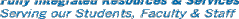 Security is granted by Business Unit. If you need security access to more than one Business Unit, please specify multiple Business Units.EMPLOYEE INFORMATION SECTION:Last Name:_______________________________________	First Name:____________________________________________Empl ID:_______________________________________	Job Title:____________________________________________Business Unit/Campus:____________________________	Dept. Name:____________________________________________Word Phone:________________Ext: ___________________Email Address:_____________________________________CONFIDENTIALITY STATEMENT (Must be signed by the Employee):I understand that the data obtained from any CUNYfirst system is to be considered confidential and NOT to be shared with anyone who is not authorized to receive such data.I understand that I am individually accountable for the use of my User ID in the CUNYfirst system. Improper use of my User ID could lead to revocation of access rights and further disciplinary proceedings in accordance with CUNY policies, rules and regulations, and applicable collective bargaining agreements.Employee’s Signature:______________________________________		Date:______________________________________Managerial Approval:Business Unit:____________________________________	Department:____________________________________________Requesting Manager Last Name:______________________ First Name:____________________________________Requesting Manager Signature:_______________________	Date:____________________________________________Check to remove ALL access to Item TypesBURSAR PERSONNEL - MANDATORY Approvals:Campus Bursar (Student Financials) – Campus Approval:Last Name: :_______________________			First Name: :_______________________Signature: :_______________________			Date: :_______________________University Bursar (Student Financials) – Central Approval:Last Name: :_______________________			First Name: :_______________________Signature: :_______________________			Date: :_______________________Dir. of Rev. Mgmt. (Student Financials) – Central Approval:Last Name: :_______________________			First Name: :_______________________Signature: :_______________________			Date: :_______________________Item Type DescriptionAddAddRemoveRemoveBursar & Assistant BursarHead CashierCashierPostRefundingThird PartyFinancial AidCollections